2018年利辛县县直公立医院招聘工作人员笔试考试查分情况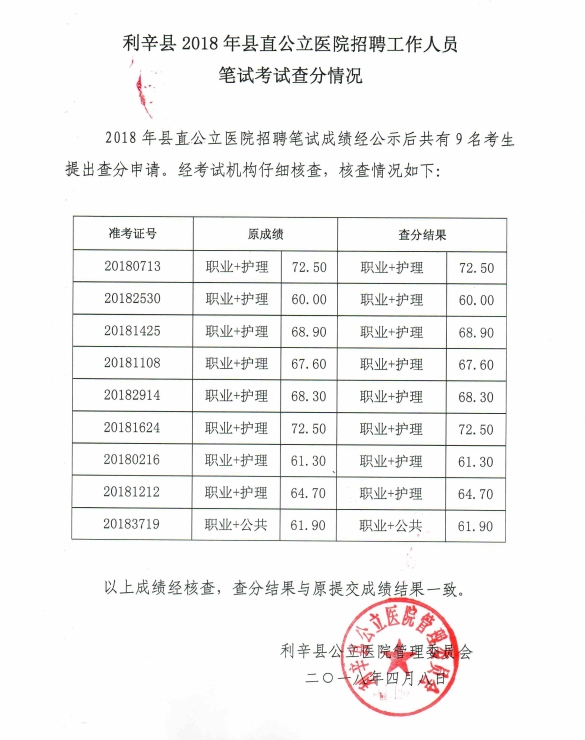 